Contents/check listInterpersonal skills tasksProfessional Knowledge TasksProfessional skills tasksBSc (Hons) Speech and Language Therapy (Pre-Registration)Year 1 HS136 Practice Placement 1 (Professional Development)Workbook for pre-clinical skills development BSc (Hons) Speech and Language Therapy (Pre-Registration)Year 1 HS136 Practice Placement 1 (Professional Development)Workbook for pre-clinical skills development BSc (Hons) Speech and Language Therapy (Pre-Registration)Year 1 HS136 Practice Placement 1 (Professional Development)Workbook for pre-clinical skills development BSc (Hons) Speech and Language Therapy (Pre-Registration)Year 1 HS136 Practice Placement 1 (Professional Development)Workbook for pre-clinical skills development Student nameRegistration NumberPersonal TutorDates of PlacementPlacement SitesLocation ALocation BLocation CPractice FacilitatorsLocation ALocation BLocation CThis workbook is designed to support you in developing the professional and pre-clinical skills required to progress to future SLT clinical placements.   You should complete and record the skills development tasks suggested in the booklet.  This booklet is your working document: notes may be written in bullet point and should be hand written and contemporaneous.  You are also encouraged to extend your learning by completing the tasks with a range of individuals across a range of locations and to experiment with different strategies and techniques.The term individual is used throughout to refer to both the child and adult.   Completion of this workbook accounts for Part 3 of your practice placement assessment.Tasks completed in this workbook may also be useful evidence for completion of your Part 2 learning outcomes.This workbook should be submitted along with your Practice Placement Assessment booklet at the end of the placement.   It will be assessed by University staff as part of the placement portfolio.This workbook is designed to support you in developing the professional and pre-clinical skills required to progress to future SLT clinical placements.   You should complete and record the skills development tasks suggested in the booklet.  This booklet is your working document: notes may be written in bullet point and should be hand written and contemporaneous.  You are also encouraged to extend your learning by completing the tasks with a range of individuals across a range of locations and to experiment with different strategies and techniques.The term individual is used throughout to refer to both the child and adult.   Completion of this workbook accounts for Part 3 of your practice placement assessment.Tasks completed in this workbook may also be useful evidence for completion of your Part 2 learning outcomes.This workbook should be submitted along with your Practice Placement Assessment booklet at the end of the placement.   It will be assessed by University staff as part of the placement portfolio.This workbook is designed to support you in developing the professional and pre-clinical skills required to progress to future SLT clinical placements.   You should complete and record the skills development tasks suggested in the booklet.  This booklet is your working document: notes may be written in bullet point and should be hand written and contemporaneous.  You are also encouraged to extend your learning by completing the tasks with a range of individuals across a range of locations and to experiment with different strategies and techniques.The term individual is used throughout to refer to both the child and adult.   Completion of this workbook accounts for Part 3 of your practice placement assessment.Tasks completed in this workbook may also be useful evidence for completion of your Part 2 learning outcomes.This workbook should be submitted along with your Practice Placement Assessment booklet at the end of the placement.   It will be assessed by University staff as part of the placement portfolio.This workbook is designed to support you in developing the professional and pre-clinical skills required to progress to future SLT clinical placements.   You should complete and record the skills development tasks suggested in the booklet.  This booklet is your working document: notes may be written in bullet point and should be hand written and contemporaneous.  You are also encouraged to extend your learning by completing the tasks with a range of individuals across a range of locations and to experiment with different strategies and techniques.The term individual is used throughout to refer to both the child and adult.   Completion of this workbook accounts for Part 3 of your practice placement assessment.Tasks completed in this workbook may also be useful evidence for completion of your Part 2 learning outcomes.This workbook should be submitted along with your Practice Placement Assessment booklet at the end of the placement.   It will be assessed by University staff as part of the placement portfolio.Placement support:If you require support in completing this booklet, please contact the SLT placement team.01206 874557sltplace@essex.ac.uk Placement support:If you require support in completing this booklet, please contact the SLT placement team.01206 874557sltplace@essex.ac.uk Placement support:If you require support in completing this booklet, please contact the SLT placement team.01206 874557sltplace@essex.ac.uk Placement support:If you require support in completing this booklet, please contact the SLT placement team.01206 874557sltplace@essex.ac.uk University use onlyUniversity use onlyUniversity use onlyPart 3:  WorkbookGrade awarded(also see separate feedback sheet)Signature of University lecturerPageTasks relating to interpersonal skillsDate completedLocation A/B/C31.1 Observation of staff41.2 Discussion with staff51.3 Discussion with parent/significant otherPageTasks relating to professional knowledgeDate completedLocation A/B/C62.1 SLT provision72.2. Language Development82.3 Form, content, use92.4 Hierarchy of needs102.5 Communication chain112.6, 2.7 Means, reasons, opportunities142.8 Symbolic continuum152.9 Attention control162.10 Symbolic play172.11 Social play182.12 Memory development192.13 Memory strategiesPageTasks relating to professional skillsDate completedLocation A/B/C203.1 Interaction with a individual213.2 Interaction with an individual223.3 Running a group session233.4 Reading/writing individual activity243.5 SOAP notes253.6 Transcription273.7 Linguistic sampling283.8 ReflectionTask1.1Observe 2 different members of staff working with individuals.  What communication strategies and behaviour management strategies do they use which are effective?  Why are they effective?   Did you notice differentiation for different individuals?   How did the styles compare?  What tips have you picked up for your work as an SLT?Observe 2 different members of staff working with individuals.  What communication strategies and behaviour management strategies do they use which are effective?  Why are they effective?   Did you notice differentiation for different individuals?   How did the styles compare?  What tips have you picked up for your work as an SLT?Observe 2 different members of staff working with individuals.  What communication strategies and behaviour management strategies do they use which are effective?  Why are they effective?   Did you notice differentiation for different individuals?   How did the styles compare?  What tips have you picked up for your work as an SLT?DateDateLocation  A  /  B  /  CIndividual groupUseful resources or references to support the taskUseful resources or references to support the taskUseful resources or references to support the taskUseful resources or references to support the taskNotesNotesNotesNotesTask1.2Initiate a discussion with a member of staff in each location about a professional issue of your choice.   What interpersonal communication skills did you notice yourself using?   Why did you use them?  Were they successful?   Did you interact on a professional level?  What did you learn?  What did they learn?  Next steps?Initiate a discussion with a member of staff in each location about a professional issue of your choice.   What interpersonal communication skills did you notice yourself using?   Why did you use them?  Were they successful?   Did you interact on a professional level?  What did you learn?  What did they learn?  Next steps?Initiate a discussion with a member of staff in each location about a professional issue of your choice.   What interpersonal communication skills did you notice yourself using?   Why did you use them?  Were they successful?   Did you interact on a professional level?  What did you learn?  What did they learn?  Next steps?DateDateLocation  A  /  B  /  CIndividual groupUseful resources or references to support the taskUseful resources or references to support the taskUseful resources or references to support the taskUseful resources or references to support the taskNotesNotesNotesNotesTask1.3In 1 location initiate a discussion with a parent/carer about a relevant topic of your choice.  In a 2nd location initiate a discussion with a significant other about a relevant topic of your choice  How did you set up the interactions? What interpersonal communication skills did you notice yourself using?   Why did you use them?  Were they successful?   How did the parent and significant other respond to you?   Next steps?In 1 location initiate a discussion with a parent/carer about a relevant topic of your choice.  In a 2nd location initiate a discussion with a significant other about a relevant topic of your choice  How did you set up the interactions? What interpersonal communication skills did you notice yourself using?   Why did you use them?  Were they successful?   How did the parent and significant other respond to you?   Next steps?In 1 location initiate a discussion with a parent/carer about a relevant topic of your choice.  In a 2nd location initiate a discussion with a significant other about a relevant topic of your choice  How did you set up the interactions? What interpersonal communication skills did you notice yourself using?   Why did you use them?  Were they successful?   How did the parent and significant other respond to you?   Next steps?DateDateLocation  A  /  B  /  CIndividual groupUseful resources or references to support the taskUseful resources or references to support the taskUseful resources or references to support the taskUseful resources or references to support the taskNotesNotesNotesNotesTask2.1Investigate the SLT work within each setting – what SLT input does the setting receive?  What type/level of provision is it?  Is it effective and why?    How is it funded?  What are the perceptions of the staff? What are your thoughts about the SLT input in the setting?Investigate the SLT work within each setting – what SLT input does the setting receive?  What type/level of provision is it?  Is it effective and why?    How is it funded?  What are the perceptions of the staff? What are your thoughts about the SLT input in the setting?Investigate the SLT work within each setting – what SLT input does the setting receive?  What type/level of provision is it?  Is it effective and why?    How is it funded?  What are the perceptions of the staff? What are your thoughts about the SLT input in the setting?DateDateLocation  A  /  B  /  CIndividual groupUseful resources or references to support the taskUseful resources or references to support the taskUseful resources or references to support the taskUseful resources or references to support the taskNotes  Notes  Notes  Notes  Task2.2Consider one induvidual that you work with:- what do you notice about their language development.   Use Lyon’s (2013) pyramid model as a guide for your observations. Consider one induvidual that you work with:- what do you notice about their language development.   Use Lyon’s (2013) pyramid model as a guide for your observations. Consider one induvidual that you work with:- what do you notice about their language development.   Use Lyon’s (2013) pyramid model as a guide for your observations. DateDateLocation  A  /  B  /  CIndividual groupUseful resources or references to support the task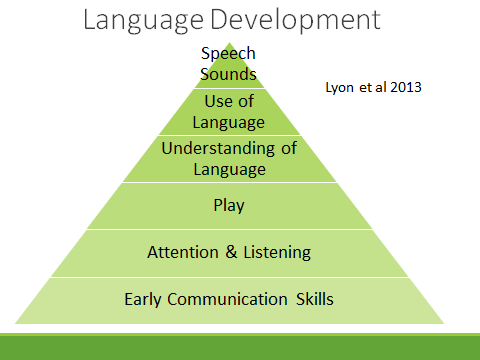 Useful resources or references to support the taskUseful resources or references to support the taskUseful resources or references to support the taskNotes  Notes  Notes  Notes  Task2.3Consider one individual that you work with, record what you notice about their language form/content/use, using Bloom and Lahey’s (1978) model as a guide.  Do your observations match your expectations of how a individual of this age would present?Consider one individual that you work with, record what you notice about their language form/content/use, using Bloom and Lahey’s (1978) model as a guide.  Do your observations match your expectations of how a individual of this age would present?Consider one individual that you work with, record what you notice about their language form/content/use, using Bloom and Lahey’s (1978) model as a guide.  Do your observations match your expectations of how a individual of this age would present?DateDateLocation  A  /  B  /  CIndividual groupUseful resources or references to support the task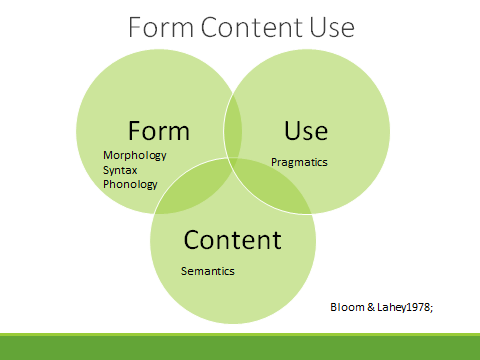 Useful resources or references to support the taskUseful resources or references to support the taskUseful resources or references to support the taskNotes  Notes  Notes  Notes  Task2.4Consider one individual that you work with, record what you notice about their communication motivations and content, using Maslow’s hierarchy of needs (1954).  Is the person able to express themselves at each level of the hierarchy?  If not, why not?  How would this information be useful to an SLT?Consider one individual that you work with, record what you notice about their communication motivations and content, using Maslow’s hierarchy of needs (1954).  Is the person able to express themselves at each level of the hierarchy?  If not, why not?  How would this information be useful to an SLT?Consider one individual that you work with, record what you notice about their communication motivations and content, using Maslow’s hierarchy of needs (1954).  Is the person able to express themselves at each level of the hierarchy?  If not, why not?  How would this information be useful to an SLT?DateDateLocation  A  /  B  /  CIndividual groupUseful resources or references to support the task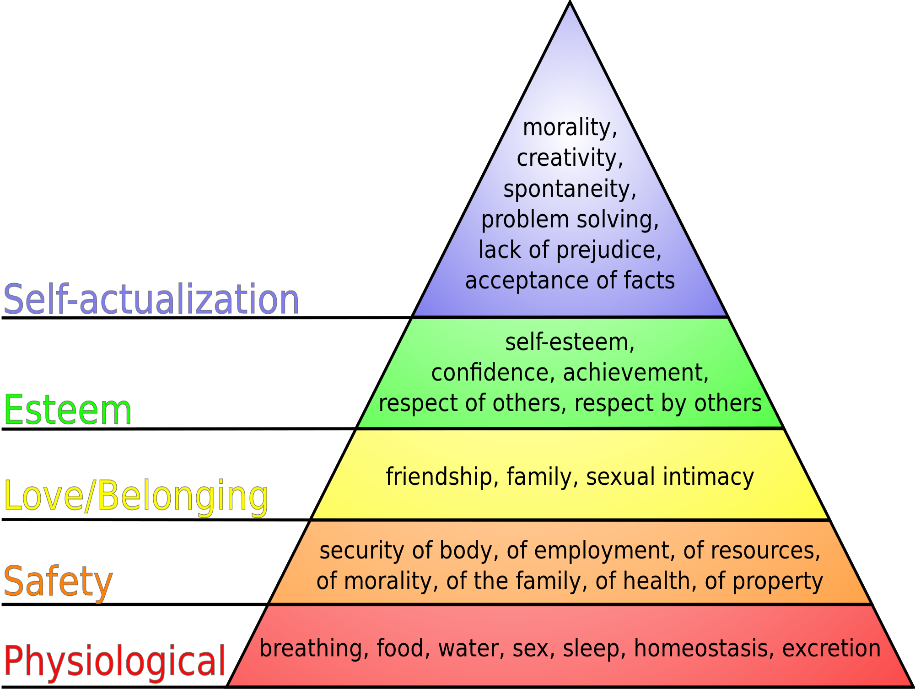 Useful resources or references to support the taskUseful resources or references to support the taskUseful resources or references to support the taskNotes  Notes  Notes  Notes  Task2.5Consider one individual that you work with and identify where you think their areas of difficulty lie in McLachlan and Elks (2006) communication chain.  What evidence did you have for this?  What affect does this have on subsequent areas of the chain?Consider one individual that you work with and identify where you think their areas of difficulty lie in McLachlan and Elks (2006) communication chain.  What evidence did you have for this?  What affect does this have on subsequent areas of the chain?Consider one individual that you work with and identify where you think their areas of difficulty lie in McLachlan and Elks (2006) communication chain.  What evidence did you have for this?  What affect does this have on subsequent areas of the chain?DateDateLocation  A  /  B  /  CIndividual groupUseful resources or references to support the task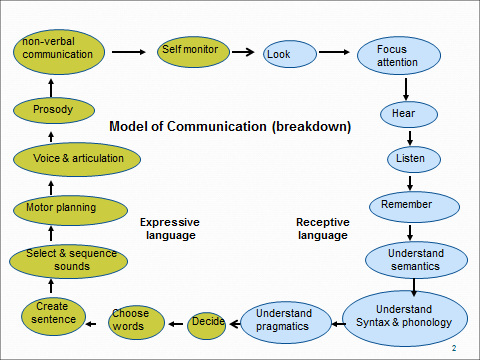 See also Elks & McLaughlan 2006Useful resources or references to support the taskSee also Elks & McLaughlan 2006Useful resources or references to support the taskSee also Elks & McLaughlan 2006Useful resources or references to support the taskSee also Elks & McLaughlan 2006Notes  Notes  Notes  Notes  Task2.6Complete Means Reasons and Opportunities (MRO) (Money, 1994) observations with two different individuals.  How do the two observations compare?  What communication support strategies would be appropriate for each person?  What have you learnt?As part of your observations, watch for and note:-
Communication stages – watch for an example of:- pre-linguistic communication:- pre-intentional communication – reflexive; pre-intentional communication – anticipatory; linguistic communication:- verbal; non-verbal; vocab range; syntactic structuresComplete Means Reasons and Opportunities (MRO) (Money, 1994) observations with two different individuals.  How do the two observations compare?  What communication support strategies would be appropriate for each person?  What have you learnt?As part of your observations, watch for and note:-
Communication stages – watch for an example of:- pre-linguistic communication:- pre-intentional communication – reflexive; pre-intentional communication – anticipatory; linguistic communication:- verbal; non-verbal; vocab range; syntactic structuresComplete Means Reasons and Opportunities (MRO) (Money, 1994) observations with two different individuals.  How do the two observations compare?  What communication support strategies would be appropriate for each person?  What have you learnt?As part of your observations, watch for and note:-
Communication stages – watch for an example of:- pre-linguistic communication:- pre-intentional communication – reflexive; pre-intentional communication – anticipatory; linguistic communication:- verbal; non-verbal; vocab range; syntactic structuresDateDateLocation  A  /  B  /  CIndividual groupUseful resources or references to support the task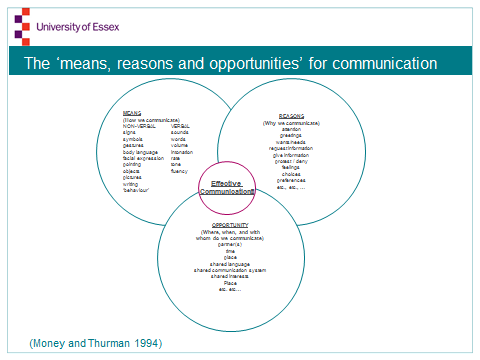 Useful resources or references to support the taskUseful resources or references to support the taskUseful resources or references to support the taskNotes  Notes  Notes  Notes  Task2.7For one individual who you focussed on in the MRO exercise above, consider what factors were necessary for positive interaction; how did the environment affect positive interaction; what opportunities did they have for positive interaction?  How did they engage with others?  How can independence and choice be encouraged in this environment?For one individual who you focussed on in the MRO exercise above, consider what factors were necessary for positive interaction; how did the environment affect positive interaction; what opportunities did they have for positive interaction?  How did they engage with others?  How can independence and choice be encouraged in this environment?For one individual who you focussed on in the MRO exercise above, consider what factors were necessary for positive interaction; how did the environment affect positive interaction; what opportunities did they have for positive interaction?  How did they engage with others?  How can independence and choice be encouraged in this environment?DateDateLocation  A  /  B  /  CIndividual groupUseful resources or references to support the taskUseful resources or references to support the taskUseful resources or references to support the taskUseful resources or references to support the taskNotes  Notes  Notes  Notes  Task2.8For one individual you have been working with, design and implement a simple task which can identify their level of symbolic understanding, based upon the symbolic continuum.   How might this information be useful to staff working with the individual?For one individual you have been working with, design and implement a simple task which can identify their level of symbolic understanding, based upon the symbolic continuum.   How might this information be useful to staff working with the individual?For one individual you have been working with, design and implement a simple task which can identify their level of symbolic understanding, based upon the symbolic continuum.   How might this information be useful to staff working with the individual?DateDateLocation  A  /  B  /  CIndividual groupUseful resources or references to support the task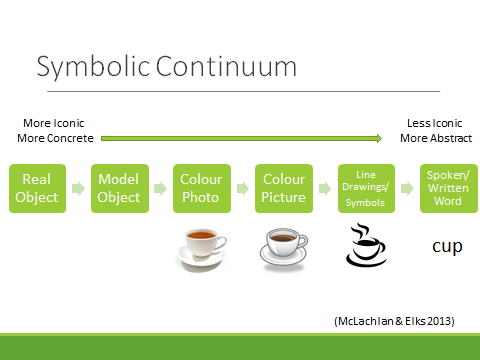 Useful resources or references to support the taskUseful resources or references to support the taskUseful resources or references to support the taskNotes  Notes  Notes  Notes  Task2.9For an individual you have been working with, identify their level of attention.  What evidence do you have for this?  How might this information be useful for people working with the individual?If you disregard the age equivalents given, could you apply these descriptors to individuals in other locations?  Give an example of how you did this.For an individual you have been working with, identify their level of attention.  What evidence do you have for this?  How might this information be useful for people working with the individual?If you disregard the age equivalents given, could you apply these descriptors to individuals in other locations?  Give an example of how you did this.For an individual you have been working with, identify their level of attention.  What evidence do you have for this?  How might this information be useful for people working with the individual?If you disregard the age equivalents given, could you apply these descriptors to individuals in other locations?  Give an example of how you did this.DateDateLocation  A  /  B  /  CIndividual groupUseful resources or references to support the task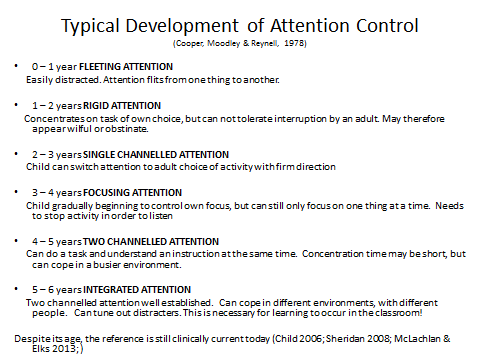 Useful resources or references to support the taskUseful resources or references to support the taskUseful resources or references to support the taskNotes  Notes  Notes  Notes  Task2.10For an individual you have been working with, identify their level of symbolic play.  What evidence do you have for this?   How might this information be useful for the people working with the individual? Consider play in the broadest sense of the activity. For an individual you have been working with, identify their level of symbolic play.  What evidence do you have for this?   How might this information be useful for the people working with the individual? Consider play in the broadest sense of the activity. For an individual you have been working with, identify their level of symbolic play.  What evidence do you have for this?   How might this information be useful for the people working with the individual? Consider play in the broadest sense of the activity. DateDateLocation  A  /  B  /  CIndividual groupUseful resources or references to support the taskExploratory play (object knowledge); Relational play (relating objects);   Self pretend play (relating objects/actions to self);  Simple pretend play (relating objects/actions to others);  Sequenced pretend play.(Jeffrey, McConkey, Austin & Houghton, 1988; Cooke & Williams, 1991; Weitzner-Lin, 2004; McLachlan & Elks, 2007; Owens 2012)Useful resources or references to support the taskExploratory play (object knowledge); Relational play (relating objects);   Self pretend play (relating objects/actions to self);  Simple pretend play (relating objects/actions to others);  Sequenced pretend play.(Jeffrey, McConkey, Austin & Houghton, 1988; Cooke & Williams, 1991; Weitzner-Lin, 2004; McLachlan & Elks, 2007; Owens 2012)Useful resources or references to support the taskExploratory play (object knowledge); Relational play (relating objects);   Self pretend play (relating objects/actions to self);  Simple pretend play (relating objects/actions to others);  Sequenced pretend play.(Jeffrey, McConkey, Austin & Houghton, 1988; Cooke & Williams, 1991; Weitzner-Lin, 2004; McLachlan & Elks, 2007; Owens 2012)Useful resources or references to support the taskExploratory play (object knowledge); Relational play (relating objects);   Self pretend play (relating objects/actions to self);  Simple pretend play (relating objects/actions to others);  Sequenced pretend play.(Jeffrey, McConkey, Austin & Houghton, 1988; Cooke & Williams, 1991; Weitzner-Lin, 2004; McLachlan & Elks, 2007; Owens 2012)Notes  Notes  Notes  Notes  Task2.11For a individual you have been working with, identify their level of social play.  What evidence do you have for this?   How might this information be useful for the people working with the individual?For a individual, how could you apply this staged approach if ‘play’ is substituted with ‘interaction and engagement’?For a individual you have been working with, identify their level of social play.  What evidence do you have for this?   How might this information be useful for the people working with the individual?For a individual, how could you apply this staged approach if ‘play’ is substituted with ‘interaction and engagement’?For a individual you have been working with, identify their level of social play.  What evidence do you have for this?   How might this information be useful for the people working with the individual?For a individual, how could you apply this staged approach if ‘play’ is substituted with ‘interaction and engagement’?DateDateLocation  A  /  B  /  CIndividual groupUseful resources or references to support the taskSolitary play;  2.  Parallel play;  3.  Associative play;  4.  Co-operative play(Berk 2006; McLachlan & Elks 2007; Lyon et al 2013)Useful resources or references to support the taskSolitary play;  2.  Parallel play;  3.  Associative play;  4.  Co-operative play(Berk 2006; McLachlan & Elks 2007; Lyon et al 2013)Useful resources or references to support the taskSolitary play;  2.  Parallel play;  3.  Associative play;  4.  Co-operative play(Berk 2006; McLachlan & Elks 2007; Lyon et al 2013)Useful resources or references to support the taskSolitary play;  2.  Parallel play;  3.  Associative play;  4.  Co-operative play(Berk 2006; McLachlan & Elks 2007; Lyon et al 2013)Notes  Notes  Notes  Notes  Task2.12Memory – short term memory.  For a individual that you work with, devise and implement an activity to determine their ‘magic number’.  What does this tell you about their memory development?  What is the impact of their ‘magic number’ on their learning and language?  How might this information be useful to those who work with the individual?For an individual, consider where you have observed evidence relating to this theory and the relevance of memory capacity for the individual.Memory – short term memory.  For a individual that you work with, devise and implement an activity to determine their ‘magic number’.  What does this tell you about their memory development?  What is the impact of their ‘magic number’ on their learning and language?  How might this information be useful to those who work with the individual?For an individual, consider where you have observed evidence relating to this theory and the relevance of memory capacity for the individual.Memory – short term memory.  For a individual that you work with, devise and implement an activity to determine their ‘magic number’.  What does this tell you about their memory development?  What is the impact of their ‘magic number’ on their learning and language?  How might this information be useful to those who work with the individual?For an individual, consider where you have observed evidence relating to this theory and the relevance of memory capacity for the individual.DateDateLocation  A  /  B  /  CIndividual groupUseful resources or references to support the task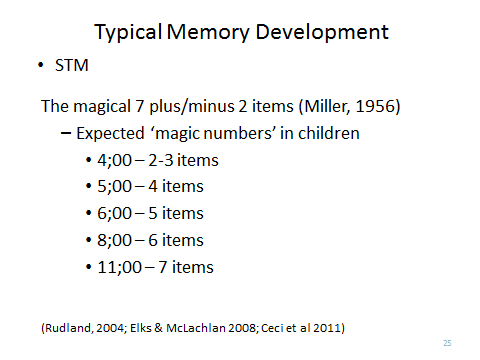 Useful resources or references to support the taskUseful resources or references to support the taskUseful resources or references to support the taskNotes  Notes  Notes  Notes  Task2.13Memory – memory strategies.  What evidence can you collate to demonstrate the memory strategy stage of a individual you work with?  How would this information be useful to an SLT?Observe what memory strategies a individual is actively using.Memory – memory strategies.  What evidence can you collate to demonstrate the memory strategy stage of a individual you work with?  How would this information be useful to an SLT?Observe what memory strategies a individual is actively using.Memory – memory strategies.  What evidence can you collate to demonstrate the memory strategy stage of a individual you work with?  How would this information be useful to an SLT?Observe what memory strategies a individual is actively using.DateDateLocation  A  /  B  /  CIndividual groupUseful resources or references to support the task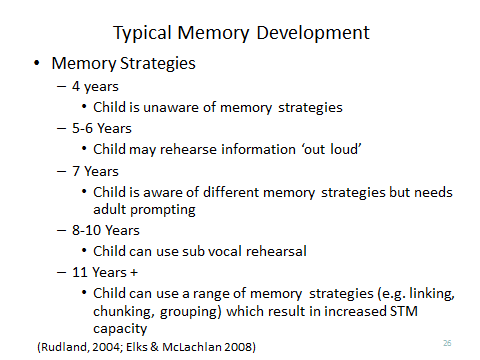 Useful resources or references to support the taskUseful resources or references to support the taskUseful resources or references to support the taskNotes  Task3.1Undertake a 1:1 interaction with a shy individual.  Plan strategies to support individual in interaction (e.g. non-confrontational seating/environment, reduce questioning, individual lead vs therapist lead, trigger materials appropriate for individual).   What strategies were most effective and why?  What would you do differently next time?Undertake a 1:1 interaction with a shy individual.  Plan strategies to support individual in interaction (e.g. non-confrontational seating/environment, reduce questioning, individual lead vs therapist lead, trigger materials appropriate for individual).   What strategies were most effective and why?  What would you do differently next time?Undertake a 1:1 interaction with a shy individual.  Plan strategies to support individual in interaction (e.g. non-confrontational seating/environment, reduce questioning, individual lead vs therapist lead, trigger materials appropriate for individual).   What strategies were most effective and why?  What would you do differently next time?DateDateLocation  A  /  B  /  CIndividual groupUseful resources or references to support the taskUseful resources or references to support the taskUseful resources or references to support the taskUseful resources or references to support the taskNotesNotesNotesNotesTask3.2Undertake a 1:1 interaction with a individual who is quieter/more difficult to engage with than others in the environment.  Plan strategies to support the individual in interaction (e.g. non-confrontational seating/environment, reduce questioning, individual lead vs SLT lead, trigger materials appropriate for individual).   What strategies were most effective and why?  What would you do differently next time?Undertake a 1:1 interaction with a individual who is quieter/more difficult to engage with than others in the environment.  Plan strategies to support the individual in interaction (e.g. non-confrontational seating/environment, reduce questioning, individual lead vs SLT lead, trigger materials appropriate for individual).   What strategies were most effective and why?  What would you do differently next time?Undertake a 1:1 interaction with a individual who is quieter/more difficult to engage with than others in the environment.  Plan strategies to support the individual in interaction (e.g. non-confrontational seating/environment, reduce questioning, individual lead vs SLT lead, trigger materials appropriate for individual).   What strategies were most effective and why?  What would you do differently next time?DateDateLocation  A  /  B  /  CIndividual groupUseful resources or references to support the taskUseful resources or references to support the taskUseful resources or references to support the taskUseful resources or references to support the taskNotesNotesNotesNotesTask3.3Run a group session as appropriate to the setting.   Plan strategies for group management.  Environment?  Materials?  How did you feel about running a group?  Did it go well and why?  What would you do differently?  Reflection in action?Run a group session as appropriate to the setting.   Plan strategies for group management.  Environment?  Materials?  How did you feel about running a group?  Did it go well and why?  What would you do differently?  Reflection in action?Run a group session as appropriate to the setting.   Plan strategies for group management.  Environment?  Materials?  How did you feel about running a group?  Did it go well and why?  What would you do differently?  Reflection in action?DateDateLocation  A  /  B  /  CIndividual groupUseful resources or references to support the taskUseful resources or references to support the taskUseful resources or references to support the taskUseful resources or references to support the taskNotesNotesNotesNotesTask3.4In each location, devise a session with one individual to share a reading or writing task at a level appropriate to the individual.  Provide justification for the content of the session.  What level of reading ability does the individual have?  How does this compare to their speech and language ability?  Are the two linked?  What other factors influence the individual’s reading?In each location, devise a session with one individual to share a reading or writing task at a level appropriate to the individual.  Provide justification for the content of the session.  What level of reading ability does the individual have?  How does this compare to their speech and language ability?  Are the two linked?  What other factors influence the individual’s reading?In each location, devise a session with one individual to share a reading or writing task at a level appropriate to the individual.  Provide justification for the content of the session.  What level of reading ability does the individual have?  How does this compare to their speech and language ability?  Are the two linked?  What other factors influence the individual’s reading?DateDateLocation  A  /  B  /  CIndividual groupUseful resources or references to support the taskUseful resources or references to support the taskUseful resources or references to support the taskUseful resources or references to support the taskNotes  Notes  Notes  Notes  Task3.5Professional note writing/session recording:- practice writing notes for one of your reading sessions using the SOAP note writing format.Professional note writing/session recording:- practice writing notes for one of your reading sessions using the SOAP note writing format.Professional note writing/session recording:- practice writing notes for one of your reading sessions using the SOAP note writing format.DateDateLocation  A  /  B  /  CIndividual groupUseful resources or references to support the taskS: subjectiveO: objectiveA: assessment (or activity)P: planUseful resources or references to support the taskS: subjectiveO: objectiveA: assessment (or activity)P: planUseful resources or references to support the taskS: subjectiveO: objectiveA: assessment (or activity)P: planUseful resources or references to support the taskS: subjectiveO: objectiveA: assessment (or activity)P: planNotes  Notes  Notes  Notes  Task3.6TranscriptionThroughout your placement and in all locations:-Listen for different accents of English amongst staff & individuals. How do they differ to your own? How would you transcribe some of the words which you realise differently?Listen for examples of individuals who follow the typical patterns/ age acquisition for sounds and for examples of those who do not. What do you notice?Listen for any individual whose speech is more difficult to understand than that of their peers. What impact does that have on them?TranscriptionThroughout your placement and in all locations:-Listen for different accents of English amongst staff & individuals. How do they differ to your own? How would you transcribe some of the words which you realise differently?Listen for examples of individuals who follow the typical patterns/ age acquisition for sounds and for examples of those who do not. What do you notice?Listen for any individual whose speech is more difficult to understand than that of their peers. What impact does that have on them?TranscriptionThroughout your placement and in all locations:-Listen for different accents of English amongst staff & individuals. How do they differ to your own? How would you transcribe some of the words which you realise differently?Listen for examples of individuals who follow the typical patterns/ age acquisition for sounds and for examples of those who do not. What do you notice?Listen for any individual whose speech is more difficult to understand than that of their peers. What impact does that have on them?DateDateLocation  A  /  B  /  CIndividual groupUseful resources or references to support the taskUseful resources or references to support the taskUseful resources or references to support the taskUseful resources or references to support the taskNotes  Notes  Notes  Notes  Task3.7Linguistic sampling and analysis Throughout your placement and in all locations:-Following your current topics from class, autographically transcribe and consider/analyse utterances of some of the individuals you work with.  Take samples from a range of ages and abilities.  How do their linguistic structures differ?  Linguistic sampling and analysis Throughout your placement and in all locations:-Following your current topics from class, autographically transcribe and consider/analyse utterances of some of the individuals you work with.  Take samples from a range of ages and abilities.  How do their linguistic structures differ?  Linguistic sampling and analysis Throughout your placement and in all locations:-Following your current topics from class, autographically transcribe and consider/analyse utterances of some of the individuals you work with.  Take samples from a range of ages and abilities.  How do their linguistic structures differ?  DateDateLocation  A  /  B  /  CIndividual groupUseful resources or references to support the taskUseful resources or references to support the taskUseful resources or references to support the taskUseful resources or references to support the taskNotes  Notes  Notes  Notes  Task3.8Write one critical event reflection which focusses on an event that has promoted development of your identity as an SLT student and/or has reinforced your choice to train to become an SLT.  Write one critical event reflection which focusses on an event that has promoted development of your identity as an SLT student and/or has reinforced your choice to train to become an SLT.  Write one critical event reflection which focusses on an event that has promoted development of your identity as an SLT student and/or has reinforced your choice to train to become an SLT.  DateDateLocation  A  /  B  /  CIndividual groupUseful resources or references to support the taskUseful resources or references to support the taskUseful resources or references to support the taskUseful resources or references to support the taskNotes  Notes  Notes  Notes  